Publicado en Ciudad de México el 23/11/2021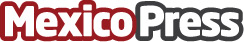 Cómo los programas de beneficios están potenciando la relación de empresas con colaboradores	De acuerdo con el estudio Lo que los Trabajadores Quieren: Resolviendo la escasez de talento, realizado por Manpower, para los millennials el desarrollo de habilidades se encuentra entre los cinco principales factores para cambiar de trabajo o para permanecer en el trabajo, de igual forma para la generación ZDatos de contacto:Cuponstar5540058323Nota de prensa publicada en: https://www.mexicopress.com.mx/como-los-programas-de-beneficios-estan Categorías: Marketing Emprendedores Recursos humanos http://www.mexicopress.com.mx